INVESTITOR 1INVESTITOR 2INVESTITOR 3podatki se vpišejo kadar je imenovan pooblaščenec    postavitev začasnega skladiščnega objekta    novogradnjo enostavnega objekta, ki je stavbaODMIKI OD SOSEDNJIH ZEMLJIŠČ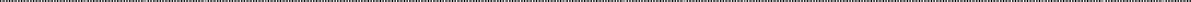 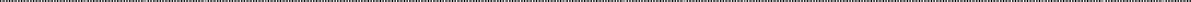 k. o.	parc. št.	odmik v m (0,0)po potrebi dodati vrsticedatum:	podpis vložnikaustrezno označiti   Grafični oziroma tekstualni prikaz začasnega skladiščnega objekta ali enostavnega objekta, ki je stavba (tloris, prerez ipd.)ime in priimek ali naziv družbenaslov ali sedež družbedavčna številkaime in priimek ali naziv družbenaslov ali sedež družbedavčna številkaime in priimek ali naziv družbenaslov ali sedež družbedavčna številkaKONTAKTNA OSEBAKONTAKTNA OSEBAime in priimektelefonska številkaelektronski naslovPOOBLAŠČENECPOOBLAŠČENECime in priimek ali naziv družbenaslov ali sedež družbekontaktna osebatelefonska številkaelektronski naslovNAVEDBA OBČINE, PRI KATERI SE VLAGA ZAHTEVANAVEDBA OBČINE, PRI KATERI SE VLAGA ZAHTEVAnazivnaslovPRIJAVA ZAČETKA GRADNJE SE NANAŠA NA:PRIJAVA ZAČETKA GRADNJE SE NANAŠA NA:PODATKI O GRADNJIPODATKI O GRADNJInaziv gradnjezunanje mere na stiku z zemljiščembruto tlorisna površina